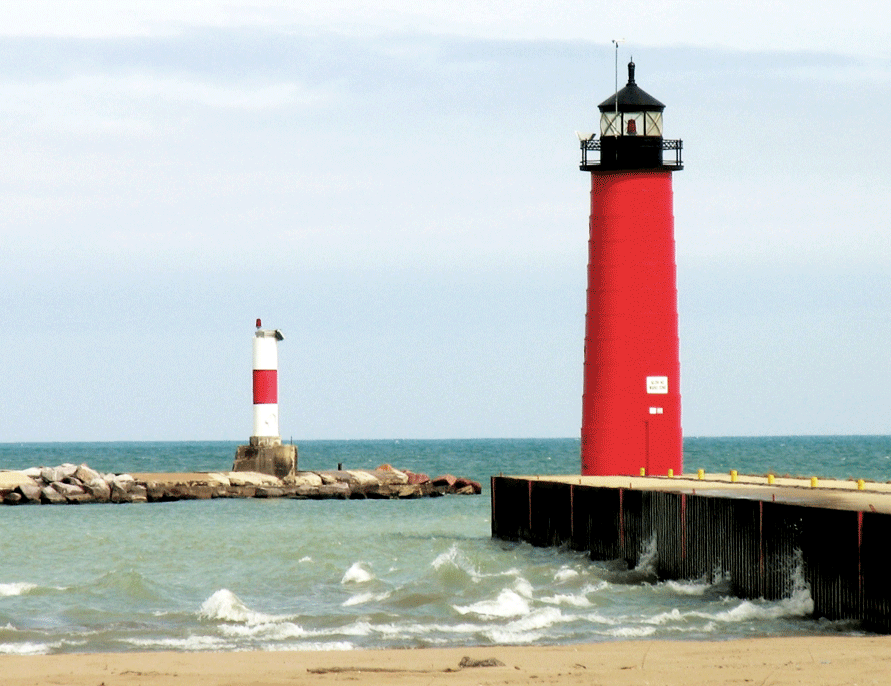 [Rapportens titel][Studerendes navn][Kursets navn][Vejleders navn][Dato][Kom hurtigt i gang]For at udskifte pladsholderteksten med din egen kan du bare vælge en linje og begynde at skrive. Men vent lidt med det.][Se først et par tip til, hvordan du hurtigt formaterer din rapport. Du kan blive overrasket over, hvor nemt det er.][Du får altid et godt resultat][Har du brug for en overskrift? Klik på den ønskede overskriftstypografi i galleriet Typografier på fanen Hjem.][Læg også mærke til de andre typografier i dette galleri, som f.eks. kan bruges til et citat, til en opstilling med tal/bogstaver eller til en punktopstilling som denne.][Når du vælger en tekst, du vil kopiere eller redigere, opnår du det bedste resultat, hvis du ikke indsætter mellemrummet til højre for tegnene i dit valg.][Tilføj et tilbud]["Brug typografien for tilbud til at fremhæve et citat eller anden vigtig pointe fra teksten."][Billedskønt][For at udskifte eksempelfotoet med dit eget skal du blot slette det.] Derefter skal du klikke på Billeder på fanen Indsæt.][Hvis du vil anvende formatering, f.eks. kanterne og skyggen på billedeksemplet, skal du vælge dit billede. Under fanen Formatér i Billedværktøjer, skal du derefter vælge en billedtypografi.]